Suffolk County Mathematics League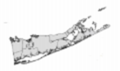 2023 - 2024MIDDLE SCHOOL INVOICESeptember 18, 2023School Name and Address7th Grade$100 Per 5 member team                                                        (Number of teams) x _____=_____8th Grade$100 Per 5 member team                                                        (Number of teams) x _____=_____9th Grade$100 Per 5 member team                                                        (Number of teams) x _____=_____                                                                                                                                  Total=_______		Please make check payable to: Suffolk County Math LeaguePlease mail remittance to:	Suffolk County Math League				℅ Michael Curry				423 Brookline Ave 187				Boston, MA 02215Email:  currymath@gmail.com